To practise and apply knowledge of Greek etymology: 'ch' 'ph' and 'sc' spellings, including testIn this lesson, we will apply and practise knowledge of Greek etymology and the sounds made by the letter patterns 'ch, 'ph' and 'sc' in words. We will use a fun and creative spelling strategy to help us remember spellings before a test at the end of the lesson.Copy and paste the web address into your internet search engine to access.https://classroom.thenational.academy/lessons/to-practise-and-apply-knowledge-of-greek-etymology-ch-ph-and-sc-spellings-including-test-cdk64c?from_query=ancient+greeks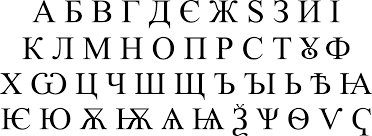 